Public documentRequirements (MCS) has completed the analysis of the Sporting events (e.g., esports) use cases and has initiated a similar analysis for the Experiential retail/shopping use case.The structure of XR Venue Use Case – Model and components (N748) is now in a form that makes it suitable for wide distribution.The group agrees that XR Theatre, now called XR Venue, offers a large collection of use cases and that it is appropriate to give it a proper identity as MPAI-XRV.Moving Picture, Audio and Data Coding by Artificial Intelligencewww.mpai.communityN7472022/05/22SourceRequirements (MCS)TitleMPAI-MCS Progress report and plansTargetMPAI-21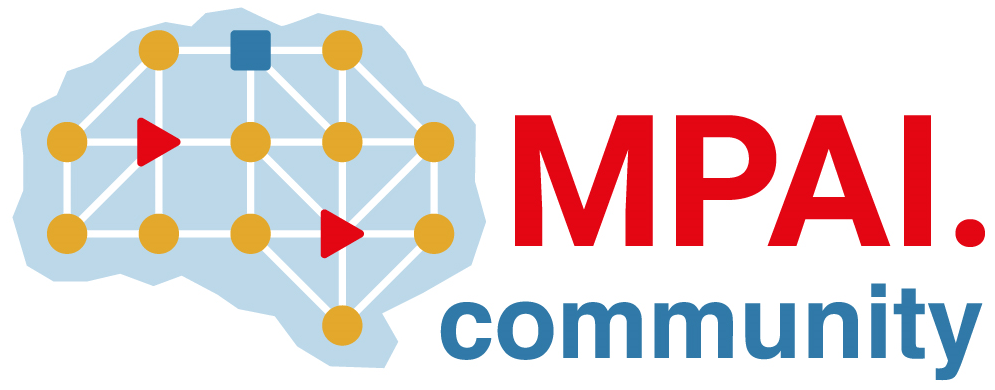 